TUẦN:                        TIẾT:  BÀI 16. CÔNG CUỘC XÂY DỰNG ĐẤT NƯỚC THỜI TRẦN ( 1226- 1400)Môn học/Hoạt động giáo dục: LỊCH SỬ LỚP 7Thời gian thực hiện: (  tiết)I. MỤC TIÊU (Học xong bài học, học sinh sẽ đạt được)1. Về kiến thức: - Mô tả được sự thành lập nhà Trần. Đánh giá được vai trò của Trần Thủ Độ trong sự thành lập nhà Trần.- Trình bày được những nét chính về tình hình chính trị, kinh tế, xã hội, văn hoá, tôn giáo thời Trần.- Nêu được những thành tựu chủ yếu về văn hoá của Đại Việt thời Trần. 2. Về năng lực: - Biết sưu tầm, khai thác tư liệu, kênh hình trong học tập lịch sử, rèn luyện năng lực, tìm hiểu lịch sử.- Biết trình bày, suy luận, phản biện, tranh luận về một vấn đề lịch sử, rèn luyện năng lực nhận thức và tư duy lịch sử.3. Về phẩm chất: - Bồi dưỡng cho học sinh tinh thần đấu tranh bất khuất chống áp bức bóc lột và tinh thần sáng tạo trong xây dựng đất nước.- Giáo dục lòng yêu nước, tự hào dân tộc, biết ơn tổ tiên và ý thức kế thừa truyền thống dân tộc trong công cuộc xây dựng và bảo vệ Tổ quốc cho HS.II. THIẾT BỊ DẠY HỌC VÀ HỌC LIỆU- SGK, SGV.- Một số video, tranh ảnh liên quan đến nội dung bài học.- Máy chiếu, máy tính- Giấy A1 hoặc bảng phụ để HS làm việc nhóm.- Phiếu học tập.III. TIẾN TRÌNH DẠY HỌCHoạt động 1: HOẠT ĐỘNG KHỞI ĐỘNGHĐ 2: HÌNH THÀNH KIẾN THỨC MỚI HĐ 3: LUYỆN TẬPa) Mục tiêu: Vận dụng kiến thức của bài học vào việc làm bài tập cụ thểb) Nội dung: HS suy nghĩ cá nhân làm bài tập của GV giaoc) Sản phẩm: Đáp án đúng của bài tập.d) Tổ chức thực hiệnB1: Chuyển giao nhiệm vụ: Giáo viên giao bài tập cho HS-NV 1: GV giao cho HS hoàn thành phiếu học tập theo mẫu bảng/ 62/SGK:- NV 2: BT 2/ 62: Giới thiệu một số công trình văn hoá tiêu biểu thời Trần?- NV 3: BT 3/ 62: Chia sẻ về những việc làm của nhân dân ta hiện nay thể hiện sâu sắc tinh thần tự tôn dân tộc, lòng biết ơn của nhân dân với cha ông ta ?B2: Thực hiện nhiệm vụ- HS xác định yêu cầu của đề bài và suy nghĩ cá nhân, hoạt động nhóm để làm bài tập- GV hướng dẫn cho HS tìm hiểu đề và làm bài tậpB3: Báo cáo, thảo luận- GV  yêu cầu HS trình bày sản phẩm của mình.- HS trình bày, theo dõi, nhận xét, đánh giá và bổ sung cho bài của bạn (nếu cần).B4: Kết luận, nhận định: GV nhận xét bài làm của HS.BT 1/ 62:HĐ 4: VẬN DỤNGa) Mục tiêu: Củng cố và mở rộng kiến thức nội dung của bài học cho HSb) Nội dung: GV giao nhiệm vụ, HS thực hiện nhiệm vụ. c) Sản phẩm: Bài làm của HS  d) Tổ chức thực hiệnB1: Chuyển giao nhiệm vụ: (GV giao bài tập)Bài tập: - NV 3: Em có nhận xét gì về những thành tựu văn hoá thời nhà Trần? suy nghĩ của em về vai trò, nhiệm vụ của thế hệ sau trong việc bảo tồn, gìn giữ và phát triển giá trị của các thành tựu văn hoá đó?( giao HS về nhà thực hiện hoạt động cá nhân và nộp bài trên Teams)B2: Thực hiện nhiệm vụ- GV hướng dẫn các em tìm hiểu yêu cầu của đề.- HS đọc và xác định yêu cầu của bài tập.B3: Báo cáo, thảo luận- GV hướng dẫn các em cách nộp sản phẩm cho GV sau khi hoàn thành.- HS làm bài tập ra giấy và nộp lại cho GV qua hệ thống CNTT mà GV hướng dẫn.B4: Kết luận, nhận định (GV)- Nhận xét ý thức làm bài của HS, nhắc nhở những HS không nộp bài hoặc nộp bài không đúng qui định (nếu có).- HS lựa chọn các thành tựu văn hoá khác nhau nhưng cần đảm bảo được:+ Tên thành tựu.+ Lịch sử nguồn gốc: người xây dựng, sáng lập...+ Giá trị của thành tựu+ Dấu đấn còn lại với ngày nay+ Vai trò, trách nhiệm của thế hệ trẻ hiện nay.- Dặn dò HS những nội dung cần học ở nhà và chuẩn bị cho bài học sau.a) Mục tiêu: Giúp HS- Xác định được vấn đề chính của nội dung bài học.- Thông qua hoạt động HS tiếp cận với các nội dung chính của bài.b) Nội dung: GV: chuẩn bị; video về thời Trần, các hình ảnh và giao nhiệm vụ cho HS.HS xem video, làm việc cá nhân trả lời câu hỏi của GV.c) Sản phẩm:- Câu trả lời, chia sẻ của HS.- Từ đó kích thích được hứng thú học tập, tìm tòi của HS.d) Tổ chức thực hiện: B1: Chuyển giao nhiệm vụ (GV) - Trình chiếu 1 đoạn video: Quân sĩ nhà Trần luyện tập võ nghệ.- ?Đoạn video gợi em nghĩ tới triều đại nào trong lịch sửt dân tộc ta? Trong tác phẩm “ Lịch sử nước ta”-1941, Hồ Chí Minh đã viết: “ Đời Trần văn giỏi, võ nhiềuNgoài dân thịnh vượng, trong triều hiền minh.”Em có suy nghĩ gì về lời nhận xét trên của Chủ tịch Hồ Chí Minh? Hãy chia sẻ suy nghĩ của em về Nhà Trần ?B2: Thực hiện nhiệm vụGV: Hướng dẫn HS xem, phân tích hình ảnh và trả lời câu hỏi vào phiếu học tập.HS: Quan sát, phân tích hình ảnh và ghi kết quả ra phiếu học tập.B3: Báo cáo sản phẩmGV:- Mời một vài HS lên trình bày sản phẩm.- Hướng dẫn HS báo cáo (nếu các em còn gặp khó khăn).HS:- HS báo cáo sản phẩm cá nhân – chia sẻ suy nghĩ của mình.- HS còn lại theo dõi, nhận xét, bổ sung cho nhóm bạn (nếu cần).B4: Kết luận, nhận định (GV)- Nhận xét (hoạt động của HS và sản phẩm), chốt kiến thức, chuyển dẫn vào hoạt động hình thành kiến thức mới: Nhà Trần đi vào lịch sử dân tộc với Hào khí Đông A cuồn cuộn thác lũ, quét sạch quân xâm lược Mông Nguyên. Với sự thành công của một vương triều chủ động xây dựng nội lực kiến thiết triều đình, quốc gia, xã tắc. Sử ghi đây là vương triều lớn mạnh nhất trong lịch sử dân tộc Việt Nam thời phong kiến. Vậy Nhà Trần đã xây dựng đất nước ntn?- Viết tên bài, nêu mục tiêu chung của bài và dẫn vào HĐ tiếp theo. 1. SỰ THÀNH LẬP NHÀ TRẦN1. SỰ THÀNH LẬP NHÀ TRẦN1. SỰ THÀNH LẬP NHÀ TRẦNa) Mục tiêu: Giúp HS nêu được - Hoàn cảnh, thời gian thành lập nhà Trần.- Nhận thức được sự cần thiết phải thành lập Nhà Trần trong thời điểm bấy giờ.- Đánh giá được vai trò của một số nhân vật lịch sử tiêu biểu thời Trần: Trần Thủ Độ…- Từ đó HS đưa ra được những đánh giá về nhà Trần trong tiến trình lịch sử dân tộc ta.b) Nội dung: GV đặt câu hỏi, HS trả lời câu hỏi của GV.c) Sản phẩm: Câu trả lời đúng của HS.d) Tổ chức thực hiệna) Mục tiêu: Giúp HS nêu được - Hoàn cảnh, thời gian thành lập nhà Trần.- Nhận thức được sự cần thiết phải thành lập Nhà Trần trong thời điểm bấy giờ.- Đánh giá được vai trò của một số nhân vật lịch sử tiêu biểu thời Trần: Trần Thủ Độ…- Từ đó HS đưa ra được những đánh giá về nhà Trần trong tiến trình lịch sử dân tộc ta.b) Nội dung: GV đặt câu hỏi, HS trả lời câu hỏi của GV.c) Sản phẩm: Câu trả lời đúng của HS.d) Tổ chức thực hiệna) Mục tiêu: Giúp HS nêu được - Hoàn cảnh, thời gian thành lập nhà Trần.- Nhận thức được sự cần thiết phải thành lập Nhà Trần trong thời điểm bấy giờ.- Đánh giá được vai trò của một số nhân vật lịch sử tiêu biểu thời Trần: Trần Thủ Độ…- Từ đó HS đưa ra được những đánh giá về nhà Trần trong tiến trình lịch sử dân tộc ta.b) Nội dung: GV đặt câu hỏi, HS trả lời câu hỏi của GV.c) Sản phẩm: Câu trả lời đúng của HS.d) Tổ chức thực hiệnHĐ của thầy và tròHĐ của thầy và tròSản phẩm dự kiếnB1: Chuyển giao nhiệm vụ (GV)Đọc thông tin, tư liệu trong mục 1 và quan sát hình ảnh 16.1/ 57, hãy cho biết:1. Nhà Trần thành lập trong hoàn cảnh nào?2. Em có suy nghĩ gì về việc Nhà Trần lên thay nhà Lý trong thời điểm bấy giờ?4. Đọc thông tin về nhân vật lịch sử / 57, em chia sẻ những hiểu biết của em về Trần Thủ Độ? Theo em, ông có vai trò gì đối với sự thành lập nhà Trần?B2: Thực hiện nhiệm vụGV hướng dẫn, gợi ý cho HS trả lờiHS:- Quan sát ngữ liệu trong SGK để trả lời câu hỏi.- Suy nghĩ cá nhân để lấy đưa ra ý kiến, chia sẻ.B3: Báo cáo, thảo luậnGV yêu cầu HS trả lời.HS trả lời câu hỏi của GV.B4: Kết luận, nhận định (GV)Nhận xét câu trả lời của HS và và chốt kiến thức:- Cuối TK XII, nhà Lý suy yếu, Nhà Trần lên thay thế là tất yếu của lịch sử. Dòng họ Trần ở Nam Định lớn mạnh và phát triển cho đến ngày nay. Nay ở Nam Định nổi tiếng với lễ hội Khai ấn Đền Trần hằng năm. Lễ hội mang đậm giá trị truyền thống văn hoá giáo dục lịch sử sâu sắc. Đồng thời thể hiện đạo lí “ uống nước nhớ nguồn” của nhân dân ta.B1: Chuyển giao nhiệm vụ (GV)Đọc thông tin, tư liệu trong mục 1 và quan sát hình ảnh 16.1/ 57, hãy cho biết:1. Nhà Trần thành lập trong hoàn cảnh nào?2. Em có suy nghĩ gì về việc Nhà Trần lên thay nhà Lý trong thời điểm bấy giờ?4. Đọc thông tin về nhân vật lịch sử / 57, em chia sẻ những hiểu biết của em về Trần Thủ Độ? Theo em, ông có vai trò gì đối với sự thành lập nhà Trần?B2: Thực hiện nhiệm vụGV hướng dẫn, gợi ý cho HS trả lờiHS:- Quan sát ngữ liệu trong SGK để trả lời câu hỏi.- Suy nghĩ cá nhân để lấy đưa ra ý kiến, chia sẻ.B3: Báo cáo, thảo luậnGV yêu cầu HS trả lời.HS trả lời câu hỏi của GV.B4: Kết luận, nhận định (GV)Nhận xét câu trả lời của HS và và chốt kiến thức:- Cuối TK XII, nhà Lý suy yếu, Nhà Trần lên thay thế là tất yếu của lịch sử. Dòng họ Trần ở Nam Định lớn mạnh và phát triển cho đến ngày nay. Nay ở Nam Định nổi tiếng với lễ hội Khai ấn Đền Trần hằng năm. Lễ hội mang đậm giá trị truyền thống văn hoá giáo dục lịch sử sâu sắc. Đồng thời thể hiện đạo lí “ uống nước nhớ nguồn” của nhân dân ta.- Cuối TK XII, NHà Lý suy yếu, nhà Trần từng bước thâu tóm quyền hành.- Tháng 1- 1226, Lý Chiêu Hoàng nhường ngôi cho chồng là Trần Cảnh.-> Nhà Trần được thành lập.- Trần Thủ Độ có mưu lược, giỏi võ nghệ, có tài chỉ huy quân sự. Ông là người có công lớn trong việc giúp nhà Trần giành thiên hạ, ổn định lòng dân, xây dựng đất nước.2. Tình hình chính trị.2. Tình hình chính trị.2. Tình hình chính trị.a) Mục tiêu: Giúp HS  - Vẽ, lập được lược đồ tổ chức bộ máy nhà nước thời Trần.- Nhận thức được nhà Trần đã sử dụng những biện pháp tích cực trong việc củng cố chế độ quân chủ chuyên chế tập quyền của mình .- Đánh giá được vai trò của những biện pháp củng cố chế độ quân chủ chuyên chế tập quyền của nhà Trần. b) Nội dung: - GV sử dụng KT mảnh ghép để tổ chức cho HS khai thác đơn vị kiến thức.- HS suy nghĩ cá nhân, làm việc nhóm và hoàn thiện nhiệm vụ.c) Sản phẩm: Phiếu học tập đã hoàn thành của HS.d) Tổ chức thực hiệna) Mục tiêu: Giúp HS  - Vẽ, lập được lược đồ tổ chức bộ máy nhà nước thời Trần.- Nhận thức được nhà Trần đã sử dụng những biện pháp tích cực trong việc củng cố chế độ quân chủ chuyên chế tập quyền của mình .- Đánh giá được vai trò của những biện pháp củng cố chế độ quân chủ chuyên chế tập quyền của nhà Trần. b) Nội dung: - GV sử dụng KT mảnh ghép để tổ chức cho HS khai thác đơn vị kiến thức.- HS suy nghĩ cá nhân, làm việc nhóm và hoàn thiện nhiệm vụ.c) Sản phẩm: Phiếu học tập đã hoàn thành của HS.d) Tổ chức thực hiệna) Mục tiêu: Giúp HS  - Vẽ, lập được lược đồ tổ chức bộ máy nhà nước thời Trần.- Nhận thức được nhà Trần đã sử dụng những biện pháp tích cực trong việc củng cố chế độ quân chủ chuyên chế tập quyền của mình .- Đánh giá được vai trò của những biện pháp củng cố chế độ quân chủ chuyên chế tập quyền của nhà Trần. b) Nội dung: - GV sử dụng KT mảnh ghép để tổ chức cho HS khai thác đơn vị kiến thức.- HS suy nghĩ cá nhân, làm việc nhóm và hoàn thiện nhiệm vụ.c) Sản phẩm: Phiếu học tập đã hoàn thành của HS.d) Tổ chức thực hiệnHĐ của thầy và tròHĐ của thầy và tròSản phẩm dự kiếnB1: Chuyển giao nhiệm vụ (GV)- Chia nhóm: 3 nhóm và giao nhiệm vụ: Đọc thông tin mục 2/ 59, hãy cho biết:1. Sau khi lên nắm quyền, nhà Trần đã xây dựng bộ máy nhà nước ntn ( vẽ sơ đồ tổ chức bộ máy nhà nước)? Đọc thông tin văn bản trích trong Đại Việt sử kí toàn thư/ 59, giúp em hiểu gì về tính gì độc đáo so với triều đại nhà Lý?2. Về quân đôi, nhà Trần thi hành chính sách gì? Em hiểu gì về chính sách này của nhà Trần? Em có nhận xét gì về sức mạnh quân sự thời Trần?3. Nhà Trần thực hiện chính sách đối nội, đối ngoại ra sao? Thông tin SGK cho em nhận xét gì về kỉ cương, phép nước của nhà Trần?B2: Thực hiện nhiệm vụHS suy nghĩ cá nhân và thảo luận luận nhóm trả lời câu hỏi ra phiếu học tập. Trong thời gian 5 phút.GV hướng dẫn, hỗ trợ các em thảo luận nhóm (nếu cần).B3: Báo cáo, thảo luậnGV: - Yêu cầu HS trưng bày sản phẩm thao kĩ thuật phòng tranh,- Hướng dẫn HS trình bày, nhận xét (nếu cần).HS: - Trả lời câu hỏi của GV.- Trưng bày sản phẩm của nhóm.- HS các nhóm còn lại quan sát, theo dõi nhóm bạn trình bày và bổ sung cho nhóm bạn (nếu cần).B4: Kết luận, nhận định (GV)- Nhận xét về thái độ học tập & sản phẩm học tập của HS.- Chốt kiến thức trên máy chiếu bằng sơ đồ.B1: Chuyển giao nhiệm vụ (GV)- Chia nhóm: 3 nhóm và giao nhiệm vụ: Đọc thông tin mục 2/ 59, hãy cho biết:1. Sau khi lên nắm quyền, nhà Trần đã xây dựng bộ máy nhà nước ntn ( vẽ sơ đồ tổ chức bộ máy nhà nước)? Đọc thông tin văn bản trích trong Đại Việt sử kí toàn thư/ 59, giúp em hiểu gì về tính gì độc đáo so với triều đại nhà Lý?2. Về quân đôi, nhà Trần thi hành chính sách gì? Em hiểu gì về chính sách này của nhà Trần? Em có nhận xét gì về sức mạnh quân sự thời Trần?3. Nhà Trần thực hiện chính sách đối nội, đối ngoại ra sao? Thông tin SGK cho em nhận xét gì về kỉ cương, phép nước của nhà Trần?B2: Thực hiện nhiệm vụHS suy nghĩ cá nhân và thảo luận luận nhóm trả lời câu hỏi ra phiếu học tập. Trong thời gian 5 phút.GV hướng dẫn, hỗ trợ các em thảo luận nhóm (nếu cần).B3: Báo cáo, thảo luậnGV: - Yêu cầu HS trưng bày sản phẩm thao kĩ thuật phòng tranh,- Hướng dẫn HS trình bày, nhận xét (nếu cần).HS: - Trả lời câu hỏi của GV.- Trưng bày sản phẩm của nhóm.- HS các nhóm còn lại quan sát, theo dõi nhóm bạn trình bày và bổ sung cho nhóm bạn (nếu cần).B4: Kết luận, nhận định (GV)- Nhận xét về thái độ học tập & sản phẩm học tập của HS.- Chốt kiến thức trên máy chiếu bằng sơ đồ.* Chế độ chính trị: Quân chủ trung ương tập quyền.* Xây dựng bộ máy nhà nước:-> Tổ chức bộ máy chính quyền huyết thống; hệ thống chính quyền  các cấp quy củ, hoàn thiện hơn.* Quân đội: chia 2 bộ phận: - Cấm quân- giữ kinh thành ; Biên quân – giữ biên ải.-  Quân ở các lộ- Chính sách : ngụ binh ư nông.- Quân đội được rèn luyện theo chủ trương: quân cốt tinh, không cốt đông.* Luật pháp: ban hành bộ Quốc triều hình luật-> pháp luật nghiêm minh.-> Nhà Trần củng cố chế độ quân chủ TW tập quyền -> Đại Việt thời Trần phát triển, thịnh vượng.3. Tình hình kinh tế3. Tình hình kinh tế3. Tình hình kinh tếa) Mục tiêu: Giúp HS  - Nắm được các nét chính về tình hình kinh tế thời Trần..- Nhận thức được các chính sách chăm lo đời sống kinh tế  thời Trần góp phần xây dựng đất nước phồn vinh, thịnh vượng.- Đánh giá được vai trò của các chính sách chăm lo đời sống kinh tế thời Trần .b) Nội dung: - GV sử dụng KT khăn phủ bàn để tổ chức cho HS khai thác đơn vị kiến thức.- HS suy nghĩ cá nhân, làm việc nhóm và hoàn thiện nhiệm vụ.c) Sản phẩm: Phiếu học tập đã hoàn thành của HS.d) Tổ chức thực hiệna) Mục tiêu: Giúp HS  - Nắm được các nét chính về tình hình kinh tế thời Trần..- Nhận thức được các chính sách chăm lo đời sống kinh tế  thời Trần góp phần xây dựng đất nước phồn vinh, thịnh vượng.- Đánh giá được vai trò của các chính sách chăm lo đời sống kinh tế thời Trần .b) Nội dung: - GV sử dụng KT khăn phủ bàn để tổ chức cho HS khai thác đơn vị kiến thức.- HS suy nghĩ cá nhân, làm việc nhóm và hoàn thiện nhiệm vụ.c) Sản phẩm: Phiếu học tập đã hoàn thành của HS.d) Tổ chức thực hiệna) Mục tiêu: Giúp HS  - Nắm được các nét chính về tình hình kinh tế thời Trần..- Nhận thức được các chính sách chăm lo đời sống kinh tế  thời Trần góp phần xây dựng đất nước phồn vinh, thịnh vượng.- Đánh giá được vai trò của các chính sách chăm lo đời sống kinh tế thời Trần .b) Nội dung: - GV sử dụng KT khăn phủ bàn để tổ chức cho HS khai thác đơn vị kiến thức.- HS suy nghĩ cá nhân, làm việc nhóm và hoàn thiện nhiệm vụ.c) Sản phẩm: Phiếu học tập đã hoàn thành của HS.d) Tổ chức thực hiệnB1: Chuyển giao nhiệm vụ (GV)- Chia nhóm và giao nhiệm vụ, GV phát phiếu học tập cho HS hoàn thiện sơ đồ câm: 1: Nêu những dẫn chứng để chứng minh nhà Trần  chủ trương khuyến khích phát triển nông nghiệp? Hình ảnh 16.1/ 58 cho em suy nghĩ gì về những biện pháp phát triển nông nghiệp của nhà Trần?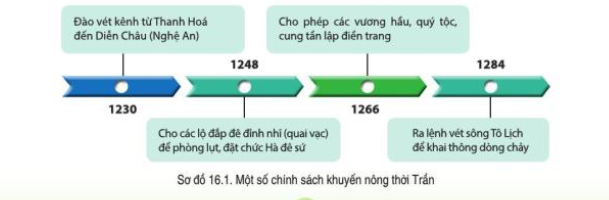 ?Những thành tựu của nông nghiệp nhà Trần?2: Quan sát hình ảnh 16.2, / 59, em có nhận xét gì về sản xuất thủ công nghiệp thời Trần? 3: Sự xuất hiện thương cảng chứng tỏ điều gì? 4. Thông tin trong “ An Nam tức sự của Trần Phú, gợi em suy nghĩ gì về tình hình thương nghiệp thời nhà Trần?5. Em cho biết mối quan hệ giữa sự phát triển kinh tế thủ công nghiệp và thương nghiệp?B2: Thực hiện nhiệm vụHS suy nghĩ cá nhân và thảo luận luận nhóm.GV hướng dẫn, hỗ trợ các em thảo luận nhóm (nếu cần).B3: Báo cáo, thảo luậnGV: - Yêu cầu HS trả lời, yêu cầu đại diện nhóm trình bày.- Hướng dẫn HS trình bày, nhận xét (nếu cần).HS: - Trả lời câu hỏi của GV.- Đại diện nhóm trình bày sản phẩm của nhóm.- HS các nhóm còn lại quan sát, theo dõi nhóm bạn trình bày và bổ sung cho nhóm bạn (nếu cần).B4: Kết luận, nhận định (GV)- Nhận xét về thái độ học tập & sản phẩm học tập của HS.B1: Chuyển giao nhiệm vụ (GV)- Chia nhóm và giao nhiệm vụ, GV phát phiếu học tập cho HS hoàn thiện sơ đồ câm: 1: Nêu những dẫn chứng để chứng minh nhà Trần  chủ trương khuyến khích phát triển nông nghiệp? Hình ảnh 16.1/ 58 cho em suy nghĩ gì về những biện pháp phát triển nông nghiệp của nhà Trần??Những thành tựu của nông nghiệp nhà Trần?2: Quan sát hình ảnh 16.2, / 59, em có nhận xét gì về sản xuất thủ công nghiệp thời Trần? 3: Sự xuất hiện thương cảng chứng tỏ điều gì? 4. Thông tin trong “ An Nam tức sự của Trần Phú, gợi em suy nghĩ gì về tình hình thương nghiệp thời nhà Trần?5. Em cho biết mối quan hệ giữa sự phát triển kinh tế thủ công nghiệp và thương nghiệp?B2: Thực hiện nhiệm vụHS suy nghĩ cá nhân và thảo luận luận nhóm.GV hướng dẫn, hỗ trợ các em thảo luận nhóm (nếu cần).B3: Báo cáo, thảo luậnGV: - Yêu cầu HS trả lời, yêu cầu đại diện nhóm trình bày.- Hướng dẫn HS trình bày, nhận xét (nếu cần).HS: - Trả lời câu hỏi của GV.- Đại diện nhóm trình bày sản phẩm của nhóm.- HS các nhóm còn lại quan sát, theo dõi nhóm bạn trình bày và bổ sung cho nhóm bạn (nếu cần).B4: Kết luận, nhận định (GV)- Nhận xét về thái độ học tập & sản phẩm học tập của HS. 3. Tình hình kinh tế* Nông nghiệp:- Biện pháp: khai hoang, đẩy mạnh làm thuỷ lợi, cấm giết mổ trâu bò bảo vệ sức kéo… nông dân tích cực sản xuất.- Thành tựu: nông nghiệp phát triển, đời sống nhân dân no đủ* Thủ công nghiệp:-Xưởng thủ công nhà nước: đúc tiền, sản xuất vũ khí, đóng thuyền…- Thủ công dân gian: Làm đồ gốm, rèn sắt, đúc đồng, dệt vải… * Thương nghiệp: phát triển mạnh:- Thăng Long là trung tâm kinh tế, buôn bán sầm uất của cả nước.- Các miền quê: chợ lớn hình thành và hoạt động theo phiên.- Ngoại thương nhộn nhịp ở nhiều nơi: Vân Đồn, Hội Thống, Hội Triều…-> Kinh tế nhà Trần ngày càng phát triển, Đại Việt trở thành nước giàu mạnh, phồn thịnh.4. Tình hình xã hội:4. Tình hình xã hội:4. Tình hình xã hội:a) Mục tiêu: Giúp HS  - Nắm được các nét chính về tình hình xã hội thời Trần..- Nhận thức được các chính sách chăm lo đời sống xã hội  thời Trần góp phần xây dựng đất nước bình yên, nhân dân ấm no, hạnh phúc.- Đánh giá được vai trò của các chính sách chăm lo đời sống xã hội thời Trần .b) Nội dung: - GV sử dụng KT phòng tranh để tổ chức cho HS khai thác đơn vị kiến thức.- HS suy nghĩ cá nhân, làm việc nhóm và hoàn thiện nhiệm vụ.c) Sản phẩm: Phiếu học tập đã hoàn thành của HS.d) Tổ chức thực hiệna) Mục tiêu: Giúp HS  - Nắm được các nét chính về tình hình xã hội thời Trần..- Nhận thức được các chính sách chăm lo đời sống xã hội  thời Trần góp phần xây dựng đất nước bình yên, nhân dân ấm no, hạnh phúc.- Đánh giá được vai trò của các chính sách chăm lo đời sống xã hội thời Trần .b) Nội dung: - GV sử dụng KT phòng tranh để tổ chức cho HS khai thác đơn vị kiến thức.- HS suy nghĩ cá nhân, làm việc nhóm và hoàn thiện nhiệm vụ.c) Sản phẩm: Phiếu học tập đã hoàn thành của HS.d) Tổ chức thực hiệna) Mục tiêu: Giúp HS  - Nắm được các nét chính về tình hình xã hội thời Trần..- Nhận thức được các chính sách chăm lo đời sống xã hội  thời Trần góp phần xây dựng đất nước bình yên, nhân dân ấm no, hạnh phúc.- Đánh giá được vai trò của các chính sách chăm lo đời sống xã hội thời Trần .b) Nội dung: - GV sử dụng KT phòng tranh để tổ chức cho HS khai thác đơn vị kiến thức.- HS suy nghĩ cá nhân, làm việc nhóm và hoàn thiện nhiệm vụ.c) Sản phẩm: Phiếu học tập đã hoàn thành của HS.d) Tổ chức thực hiệnB1: Chuyển giao nhiệm vụ (GV): GV phát phiếu học tập- sơ đồ câm1: Đọc thông tin mục 4/ 59,60, em hãy hoàn thành sơ đồ thể hiện các tầng lớp trong XH thời Trần? Mỗi tầng lớp có đặc điểm gì? ( Tại sao địa chủ ngày càng đông? Nông dân chia thành mấy bộ phận? Tầng lớp nào có địa vị thấp nhất trong XH? ) 2. Hãy lí giải vì sao XH cuối thời Trần lại xuất hiện các mâu thuẫn, dẫn tới XH bất ổn?3. Thông tin tư liệu trong “ Đại Việt sử kí toàn thư, cho chúng ta hiểu gì về quan điểm của vua Trần Thánh Tông trong việc xây dựng mqh xã hội tạo sự ổn định và vững bền của XH? Từ đó em có liên hệ gì với XH chúng ta hiện nay?B2: Thực hiện nhiệm vụHS suy nghĩ cá nhân và thảo luận luận nhóm.GV hướng dẫn, hỗ trợ các em thảo luận nhóm (nếu cần).B3: Báo cáo, thảo luậnGV: - Yêu cầu HS trả lời, yêu cầu đại diện nhóm trình bày.- Hướng dẫn HS trình bày, nhận xét (nếu cần).HS: - Trả lời câu hỏi của GV.- Đại diện nhóm trình bày sản phẩm của nhóm.- HS các nhóm còn lại quan sát, theo dõi nhóm bạn trình bày và bổ sung cho nhóm bạn (nếu cần).B4: Kết luận, nhận định (GV)- Nhận xét về thái độ học tập & sản phẩm học tập của HS.-> Nhà Trần quan tâm chăm lo đời sống nhân dân, lấy dân làm gốc cho sự phát triển thịnh vượng.-> Nhà Trần quan tâm chăm lo đời sống nhân dân, lấy dân làm gốc cho sự phát triển thịnh vượng.5 Tình hình văn hoá5 Tình hình văn hoá5 Tình hình văn hoáa) Mục tiêu: Giúp HS   - Nắm được một số nét đặc trưng về văn hoá, giáo dục, tư tưởng tôn giáo, KHKT, VHNT của nhân dân ta thời Trần.- Nhận thức được sâu sắc vẻ đẹp văn hoá, phong tục tập quán của nhân dân Đại Việt.- Đánh giá được vai trò của một số nhân vật lịch sử tiêu biểu thời Trần: Trần Quốc Tuấn, Trần Nhân Tông,...b) Nội dung: - GV sử dụng PP dạy học hợp tác để tổ chức cho HS khai thác đơn vị kiến thức.- HS suy nghĩ cá nhân, làm việc nhóm và hoàn thiện nhiệm vụ trước 1 tuần.c) Sản phẩm: Phiếu học tập hoặc file trình chiếu... đã hoàn thành của HS.d) Tổ chức thực hiệna) Mục tiêu: Giúp HS   - Nắm được một số nét đặc trưng về văn hoá, giáo dục, tư tưởng tôn giáo, KHKT, VHNT của nhân dân ta thời Trần.- Nhận thức được sâu sắc vẻ đẹp văn hoá, phong tục tập quán của nhân dân Đại Việt.- Đánh giá được vai trò của một số nhân vật lịch sử tiêu biểu thời Trần: Trần Quốc Tuấn, Trần Nhân Tông,...b) Nội dung: - GV sử dụng PP dạy học hợp tác để tổ chức cho HS khai thác đơn vị kiến thức.- HS suy nghĩ cá nhân, làm việc nhóm và hoàn thiện nhiệm vụ trước 1 tuần.c) Sản phẩm: Phiếu học tập hoặc file trình chiếu... đã hoàn thành của HS.d) Tổ chức thực hiệna) Mục tiêu: Giúp HS   - Nắm được một số nét đặc trưng về văn hoá, giáo dục, tư tưởng tôn giáo, KHKT, VHNT của nhân dân ta thời Trần.- Nhận thức được sâu sắc vẻ đẹp văn hoá, phong tục tập quán của nhân dân Đại Việt.- Đánh giá được vai trò của một số nhân vật lịch sử tiêu biểu thời Trần: Trần Quốc Tuấn, Trần Nhân Tông,...b) Nội dung: - GV sử dụng PP dạy học hợp tác để tổ chức cho HS khai thác đơn vị kiến thức.- HS suy nghĩ cá nhân, làm việc nhóm và hoàn thiện nhiệm vụ trước 1 tuần.c) Sản phẩm: Phiếu học tập hoặc file trình chiếu... đã hoàn thành của HS.d) Tổ chức thực hiệnB1: Chuyển giao nhiệm vụ (GV)- Chia nhóm và giao nhiệm vụ:+ NV1: Giới thiệu những nét chính về tư tưởng tôn giáo thời Trần? Đọc thông tin trong Đại Việt sử kí toàn thư/ 60, nêu nhận xét của em về tư tưởng thời Trần so với thời Lý?+ NV 2: Nói về văn học thời Trần, em đã học những tác phẩm nào?Từ đó em khái quát những thành tựu về văn học thời Trần ( nội dung, hình thức)? Điều đó chứng tỏ thành tựu VHNT thời Trần đã đạt đến trình độ ntn?+ NV3: Giới thiệu một số thành tựu giáo dục thời Trần? Sơ đồ 16.2/61 , giúp em đánh giá ntn về những thành tựu giáo dục thời Trần? Chia sẻ sự hiểu biết của em về một số vị Trạng Nguyên, Bảng Nhãn, Thám Hoa thời Trần ở quê hương em?  Những tấm gương ấy tác động ntn đến em?+ NV 4: Về KHKT thời Trần đã đạt được những thành tựu tiêu biểu nào? Giới thiệu một số thành tựu tiêu biểu đó? Em ấn tượng với thành tựu nào nhất? Vì sao? Trong thời kì này còn xuất hiện những thành tựu kiến trúc, điêu khắc nào?B2: Thực hiện nhiệm vụHS suy nghĩ cá nhân và thảo luận luận nhóm.GV hướng dẫn, hỗ trợ các em thảo luận nhóm (nếu cần).B3: Báo cáo, thảo luậnGV: - Yêu cầu HS trả lời, yêu cầu đại diện nhóm trình bày.- Hướng dẫn HS trình bày, nhận xét (nếu cần).HS: - Trả lời câu hỏi của GV.- Đại diện nhóm trình bày sản phẩm của nhóm.- HS các nhóm còn lại quan sát, theo dõi nhóm bạn trình bày và bổ sung cho nhóm bạn (nếu cần).B4: Kết luận, nhận định (GV)- Nhận xét về thái độ học tập & sản phẩm học tập của HS.B1: Chuyển giao nhiệm vụ (GV)- Chia nhóm và giao nhiệm vụ:+ NV1: Giới thiệu những nét chính về tư tưởng tôn giáo thời Trần? Đọc thông tin trong Đại Việt sử kí toàn thư/ 60, nêu nhận xét của em về tư tưởng thời Trần so với thời Lý?+ NV 2: Nói về văn học thời Trần, em đã học những tác phẩm nào?Từ đó em khái quát những thành tựu về văn học thời Trần ( nội dung, hình thức)? Điều đó chứng tỏ thành tựu VHNT thời Trần đã đạt đến trình độ ntn?+ NV3: Giới thiệu một số thành tựu giáo dục thời Trần? Sơ đồ 16.2/61 , giúp em đánh giá ntn về những thành tựu giáo dục thời Trần? Chia sẻ sự hiểu biết của em về một số vị Trạng Nguyên, Bảng Nhãn, Thám Hoa thời Trần ở quê hương em?  Những tấm gương ấy tác động ntn đến em?+ NV 4: Về KHKT thời Trần đã đạt được những thành tựu tiêu biểu nào? Giới thiệu một số thành tựu tiêu biểu đó? Em ấn tượng với thành tựu nào nhất? Vì sao? Trong thời kì này còn xuất hiện những thành tựu kiến trúc, điêu khắc nào?B2: Thực hiện nhiệm vụHS suy nghĩ cá nhân và thảo luận luận nhóm.GV hướng dẫn, hỗ trợ các em thảo luận nhóm (nếu cần).B3: Báo cáo, thảo luậnGV: - Yêu cầu HS trả lời, yêu cầu đại diện nhóm trình bày.- Hướng dẫn HS trình bày, nhận xét (nếu cần).HS: - Trả lời câu hỏi của GV.- Đại diện nhóm trình bày sản phẩm của nhóm.- HS các nhóm còn lại quan sát, theo dõi nhóm bạn trình bày và bổ sung cho nhóm bạn (nếu cần).B4: Kết luận, nhận định (GV)- Nhận xét về thái độ học tập & sản phẩm học tập của HS.a. Tư tưởng tôn giáo, tín ngưỡng: - Nho giáo: được coi trọng; nho học là nội dung quan trọng trong các kho thi, nhiều người đỗ đạt được trọng dụng…- Phật giáo: được tôn sung, chùa được xây dựng nhiều: thiền phái Trúc Lâm do Trần Nhân Tông sáng lập…- Tín ngưỡng cổ truyền phổ biến: tục thờ cúng tổ tiên, các anh hùng có công với dân tộc.b.Văn học, giáo dục và KH- KT:-Văn học: + Văn học chữ Hán: thể hiện lòng yêu nước, tự hào dân tộc, chống ngoại xâm…Tác phẩm tiêu biểu: Hịch tướng sĩ, Phò giá về kinh, …+ Văn học chữ Nôm: phản ánh cuộc sống bình dân. Tác phẩm tiêu biểu: Đắc thú lâm tuyền thành đạo ca, Cư trần lạc đạo phú…- Giáo dục:+ Nhiều trường học: Trường công (năm 1253, Quốc Tử Giám được mở rộng); Trường tư mở nhiều ở làng, xã+ Các kì thi được tổ chức thường xuyên, quy củ …- KHKT:  + Sử học: Đại Việt Sử Kí ( Lê Văn Hưu), Việt Sử lược ( khuyết danh)…+ Quân sự: Binh thư yếu lược ( Trần Quốc Tuấn)…+ Y học: Sách cây thuốc Nam- Tuệ Tĩnh.+ Thiên văn học: Đặng Lộ, Trần Nguyên Đán.-Kiến trúc: Kiến trúc tôn giáo: tháp Phổ Minh, chùa Thái Lạc ( Hưng Yên)…+Kiến trúc cung đình: Thành Tây Đô, khu Hoàng thành Thăng Long…+ Các tác phẩm điêu khắc: tượng phật Di Lặc ở chùa Quỳnh Lâm; chuông lớn ở chùa Phổ Minh, chạm khắc trên đồ gỗ, vẽ trên gốm…STTLĩnh vựcNội dung tóm tắtDanh nhân tiêu biểu1Sự thành lập2Tư tưởng, tôn giáo3Giáo dục, khoa học4Văn học, nghệ thuậtSTTLĩnh vựcNội dung tóm tắtDanh nhân tiêu biểu1Sự thành lập- Nhà Trần lên thay nhà Lý, nhờ sự mưu trí của Trần Thủ Độ.- năm 1226, Nhà Trần chính thức được thành lập.Trần Thủ Độ2Tư tưởng, tôn giáo+ Nho giáo: được coi trọng; nhiều người làm quan…+ Phật giáo: được tôn sung: thiền phái Trúc Lâm…+ Đạo giáo: được tôn trọng.Trần Nhân Tông3Giáo dục, Khoa học, kĩ thuật+ Nhiều trường học: Trường công ( Quốc Tử Giám); Trường tư ( Trường Huỳnh Cung)+ Các kì thi được tổ chức thường xuyên, quy củ…Khoa học, kĩ thuật+ Sử học: Đại Việt Sử Kí, Việt Sử lược…+ Quân sự: Binh thư yếu lược…+ Y học: Sách cây thuốc Nam- Tuệ Tĩnh.- Chu Văn An- Lê Văn Hưu- Trần Quốc Tuấn-Tuệ Tĩnh4Văn học, nghệ thuật-Văn học: + Văn học chữ Hán: thể hiện long yêu nước, tự hào dân tộc, chống ngoại xâm…+ Văn học chữ Nôm: phản ánh cuộc sống bình dân.-Kiến trúc: điêu khắctinh xảo: Kinh đo Thăng Long; lăng mộ vua Trần, tháp Phổ Minh…- Nghệ thuật diễn xướng: múa rối, chèo, tuồng…Trần Quốc Tuấn- Trương Hán Siêu- Trần Quang Khải- Trần Nhân Tông…4